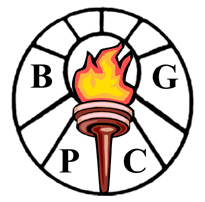 Beech Grove Promoters Club, Inc., P. O. Box 132, Beech Grove, Indiana 46107The Beech Grove Promoters Club will be holding the annual Beech Grove Fall Festival from Wednesday September 15th through Saturday September 18th 2021.The Beech Grove Fall Festival Parade will begin at 12 noon on Saturday September 18th. It will proceed from 17th and Main Street east, 10 blocks to 7th and Main.There is no fee to enter.  Participants who wish to throw candy may do so only while walking.  Due to insurance requirements, participants may not throw candy from a moving vehicle. Organizations who wish to participate are not required to enter a float or ride in a vehicle i.e. participants may wish to walk as a group carrying a banner, flag, etc. The Beech Grove Promoter’s Club has declared the theme of this year’s parade to be:“Our Favorite Board Game”… and will award prizes of $200, $150, and $100 for the top three best themed floats.  Floats will be judged on aesthetics, creativity, and consistency with the parade theme.  If you plan to participate, please send your group’s contact information, type of unit you plan on bringing, and a brief description, message, or announcement about your organization and float.   This will be read by our announcers at the reviewing stand.  We will confirm your entry with a confirmation document with instructions and check-in procedures for parade day.  If you have participated before, you already know what to do.  Please send your information to:Pass the word, forward the invitation, and come and have a good time at the parade. Without community participation, there would be no parade at all.  Have fun with this year’s theme.  If you have any comments, suggestions, donations, or are interested in contributing as a member of the Beech Grove Promoters Club, send us a letter at the PO Box above, email us at  bgpromoters@beechgrove.com, or visit our website at http://www.bgpromoters.org.Dennis Wilson, BGPC1146 Timber Grove Pl.Beech Grove, IN  46107casinoden@gmail.comcell/txt:  317-414-3596ORDawn Garrigus BGPCDGarrigusbgpromoters@gmail.com
cell/txt:   812-774-8395